«Утверждаю»руководитель ГККП ДПК «Жигер»Уйсинбаева Г.К._______________Положение о проведении международного конкурса рисунков «Модный осенний Павлодар»   Приглашаем принять участие в конкурсе рисунков «Модный осенний Павлодар», посвященный Павлодару в настоящем и будущем, родному краю. Время проведения конкурса: с 27 сентября по 24 октября 2017 г.       Победители и призеры конкурса в качестве итогового документа получают именной Диплом, призы за I, II, III место. Участники — именное Благодарственное письмо «За Участие».1. Организатор ы конкурса   Организаторами конкурса являются  Детский подростковый клуб «Жигер», подразделение «Балшуак», Творческий центр «МЫ». 3. Участники конкурса   В Конкурсе могут принять участие дошкольники и школьники (в возрасте от 5 до 18 лет), от каждого участника принимается по 1 работе .  Работы могут быть представлены образовательными учреждениями : школы, детские сады, в том числе учреждениями дополнительного образования. Работы в каждой номинации будут оцениваться жюри по возрастным группам: 5-8 лет, 9 –12 лет, 12–15 лет, 16 -18 лет.4. Цель и задачи конкурса   Цель конкурса: воспитание нравственно-патриотических чувств, любви и уважения к Родине, родному краю, интересного и порядочного видения актуальных направлений в моде, выявление талантливых детей в области художественного творчества.    Задачи конкурса: воспитывать любовь к своей Родине, бережное заботливое отношение к своему краю, развитие эстетического воспитания детей и содействие детскому художественному творчеству, создание условий для творческой самореализации детей, формирование чувства стиля и гармонии в творчестве юных талантов.5. Сроки проведения конкурса, прием работ, подведение итогов   Прием конкурсных работ осуществляется с 16 октября по 20 октября 2017 г. с 15.00-18.00 по адресу: г. Павлодар, ул. Катаева, д.24, офис 7 , Творческий центр «МЫ» (телефон для справок: 8 777 450 36 71, +7 701 317 14 90).   В период с 23 октября 2017 года по 24 октября 2017 года проводится подведение итогов конкурса(1 тур – 23 октября работа жюри в Творческом центре «МЫ», 2 тур-24 октября работа жюри в Детском подростковом клубе «Балшуак»).   Показ работ для всех желающих – 23 октября, с 16.00 до 18.30 по адресу: г. Павлодар, ул. Катаева, д.24, офис 7.   Награждение победителей и участников -  24 октября 2017 года в 15.30 по адресу: г. Павлодар, ул. Катаева, д.36/2, Детский подростковый клуб «Балшуак» (телефон для справок: 62-86-71).   Результаты конкурса будут опубликованы на интернет-ресурсах: Детский подростковый клуб «Жигер» (сайт Управления образования г. Павлодара), Творческий центр «МЫ» (группы в ИНСТАГРАММ), Школа дизайна «PavLigne» (группа ВКОНТАКТЕ).7. Требования к конкурсным работам   Номинация: Изобразительное творчество (рисунок)  На Конкурс принимаются работы, выполненные на бумаге в формате А3. Рисунки могут быть выполнены в любой технике (тушь, масло, гуашь, акварель, пастель, цветные карандаши, фломастер, карандаш, мелки, смешанные техники и т. д.).    В правом нижнем углу рисунка должна быть прикреплена этикетка с данными:          Шрифт – Times New Roman, размер-11.   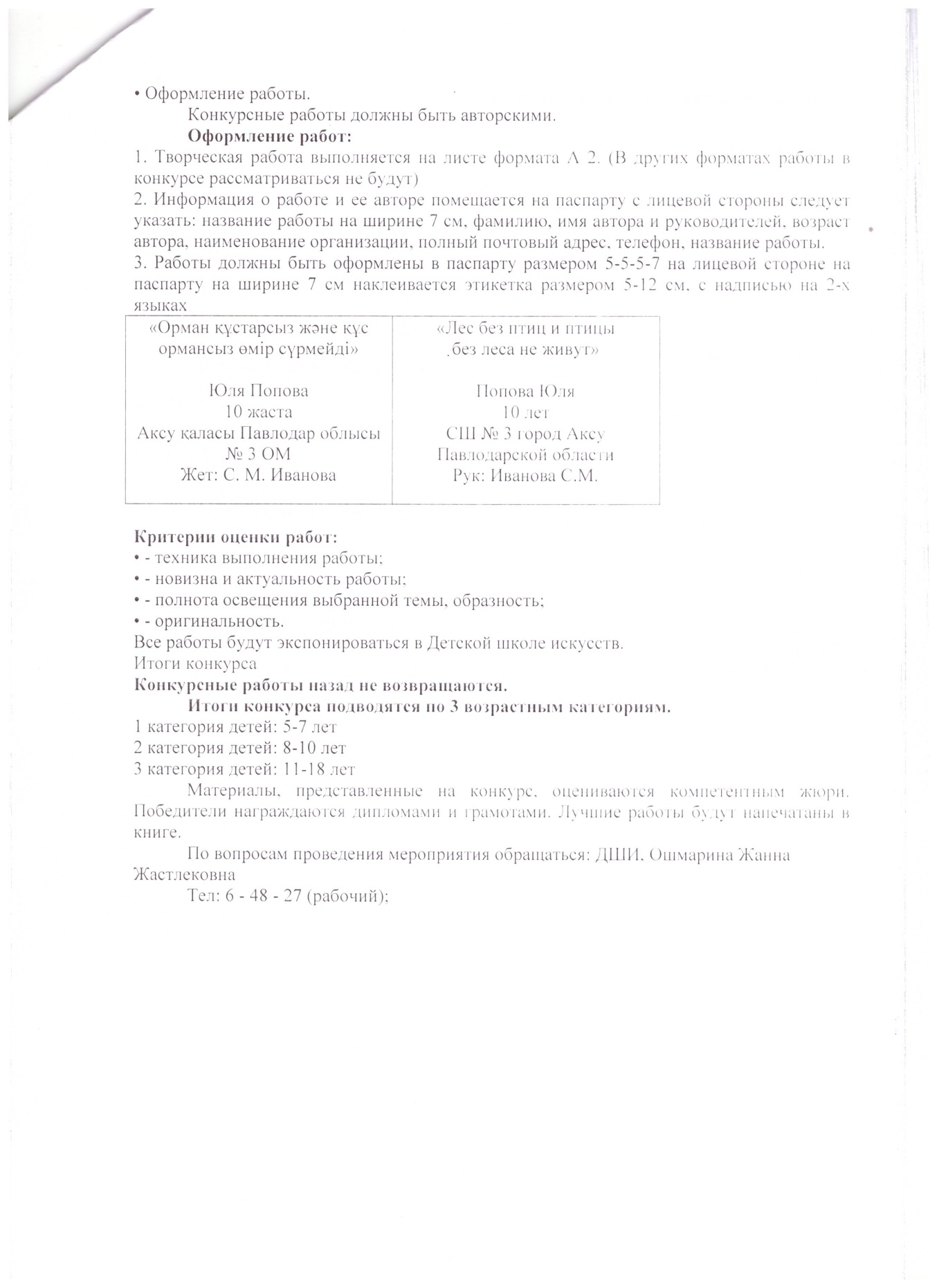 